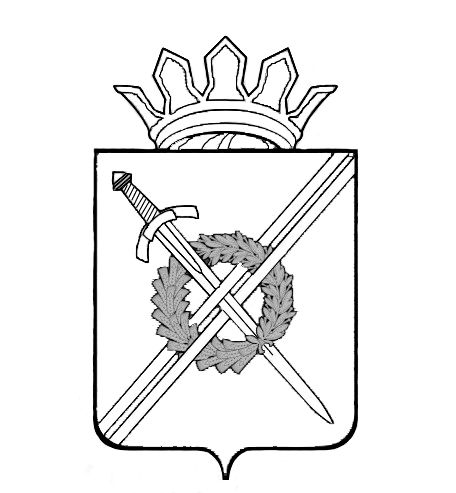 РОССИЙСКАЯ ФЕДЕРАЦИЯКемеровская областьТяжинский муниципальный районТяжинское городское поселениеСовет народных депутатов Тяжинского городского поселениятретьего созыва37-я очередная сессияРЕШЕНИЕот 30.10.2017г. № 75О внесении изменений в решение Совета народных депутатов Тяжинского городского поселения от 28.10.2011 г. № 51 «Об утверждении Правил землепользования и застройки муниципального образования Тяжинское городское поселение»В соответствии со статьями 31 - 33 Градостроительного кодекса Российской Федерации, пунктом 20 части 2 статьи 22 Устава муниципального образования Тяжинское городское поселение, с учетом заключения комиссии по подготовке изменений в правила землепользования и застройки муниципального образования Тяжинское городское поселение от 29.08.2017г. Совет народных депутатов Тяжинского городского поселенияРЕШИЛ:	1. Внести в Правила землепользования и застройки муниципального образования Тяжинское городское поселение, утвержденных решением Совета народных депутатов Тяжинского городского поселения № 51 от 28.10.2011 г. (в ред. Решение от 30.11.2016 г. № 38), следующие изменения: 	1.2. Внести в карту градостроительного зонирования Правил землепользования и застройки муниципального образования Тяжинское городское поселение, утвержденных решением Совета народных депутатов Тяжинского городского поселения № 51 от 28.10.2011 г. (в ред. Решение от 30.11.2016 г. № 38) следующие изменения:- изменить градостроительный регламент подзоны застройки малоэтажными жилыми домами индивидуальной жилой застройки, высотой не выше трех надземных этажей ЖЗ 5 на градостроительный регламент подзоны застройки малоэтажными многоквартирными жилыми домами высотой не выше четырех надземных этажей ЖЗ 3 земельного участка с кадастровым номером 42:15:0103001:821 по адресу: Кемеровская область, Тяжинский район, пгт Тяжинский, ул. Первомайская, д. 31 с целью строительства малоэтажного многоквартирного жилого дома.2. Настоящее решение подлежит официальному обнародованию.3. Настоящее решение вступает в силу с момента его официального обнародования.4. Контроль за исполнением настоящего решения возложить на председателя комиссии по транспорту, связи, строительству, ЖКХ и благоустройству Е.М. Федорова.     Председатель Совета народных депутатов Тяжинского городского поселения                                          В.В.Скресанови.о.главы Тяжинского городского поселения 			В.А.Бобылев